Air Composition Pie Chart Worksheet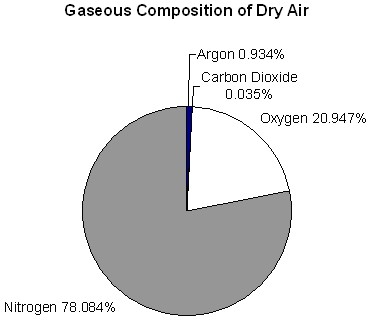 Gaseous Composition of Dry AirGasPercentageTotal